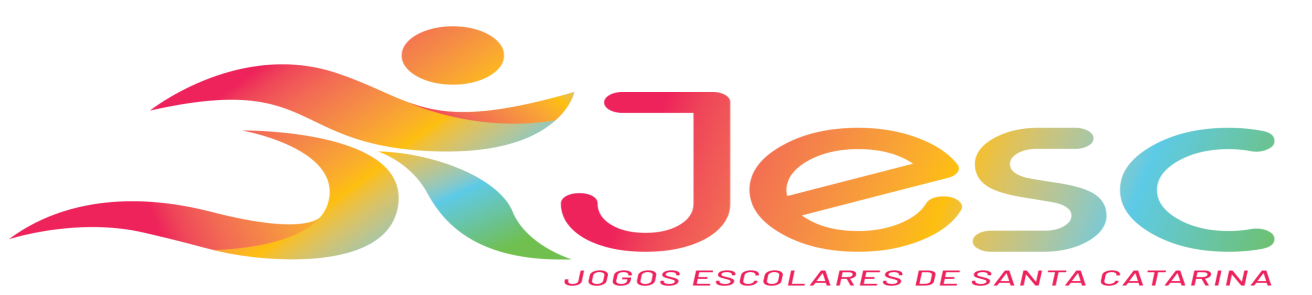 JOGOS ESCOLARES DE SANTA CATARINA“JESC 12 a 14 anos”CADERNO DE ESTRUTURA E ENCARGOSAPRESENTAÇÃOA FUNDAÇÃO CATARINENSE DE ESPORTE – FESPORTE, no cumprimento do dispositivo constitucional de ofertar a prática do esporte para crianças e adolescentes em idade escolar, promove os Jogos Escolares de Santa Catarina – JESC – 12 a 14 anos.Para concretizar o Esporte Escolar em nosso Estado e contribuir para o fomento da prática do esporte nas instituições de ensino, a promoção do intercâmbio esportivo, educacional e cultural entre os promotores, organizadores e participantes, a FESPORTE propõe ações de complementaridade com os municípios parceiros interessados em sediar os JESC.O sucesso dos eventos escolares está diretamente relacionado à qualidade desta parceria entre a FESPORTE e a CIDADE-SEDE. Na busca desta qualidade, a FESPORTE elenca as atribuições e responsabilidades de cada um dos parceiros envolvidos no CADERNO DE ESTRUTURA E ENCARGOS aqui apresentado. Já o TERMO DE COMPROMISSO oficializa junto à FESPORTE o pedido de inscrição para sediar o Evento acima referido pelo município, devendo ser assinado e encaminhado a Fesporte pelos endereços dide@fesporte.sc.gov.br e gebai@fesporte.sc.gov.br .O gestor esportivo municipal é informado no CADERNO DE ESTRUTURA E ENCARGOS das necessidades inerentes à operacionalização dos Jogos Escolares de Santa Catarina - JESC. O município postulante, ao assinar o TERMO DE COMPROMISSO, responsabiliza-se por cumprir as atribuições relativas ao município sede.Escolhido como sede, o município ora postulante compromete-se a apresentar, no prazo de trinta dias, cronograma de trabalho pormenorizando obras e ações de sua competência, constando metas e prazos para sua efetivação.TERMO DE COMPROMISSOO Município de ___________________________, representado neste ato pelo Senhor Prefeito Municipal, assistido pelo Presidente da CME-FME-DME, ao se inscrever para sediar a etapa estadual dos JOGOS ESCOLARES DE SANTA CATARINA “JESC 12 a 14 anos”, declara-se conhecedor deste Caderno de Encargos, e assume o compromisso junto à FUNDAÇÃO CATARINENSE DE ESPORTES – FESPORTE, de cumprir em sua plenitude o referido Caderno, estabelecendo as atribuições das entidades envolvidas para perfeita realização deste evento.O presente Termo de Compromisso oficializa o pedido de inscrição para sediar o evento acima referido no município de _________________________, junto à FUNDAÇÃO CATARINENSE DE ESPORTE - FESPORTE, devendo ser assinado e encaminhado a FESPORTE.                        _________________________,____de______________ de 2021             Gerente Regional de EducaçãoPresidente da CME - FME –DME					 Prefeito MunicipalATRIBUIÇÕES E COMPROMISSOS FESPORTEA FESPORTE montará uma estrutura para a organização do evento na etapa estadual dos JESC, com as seguintes atribuições:SUPERVISÃO • Supervisionar a realização do evento; COORDENAÇÃO GERAL • Planejar, coordenar e acompanhar a realização do evento. • Nomear auxiliares para os trabalhos; • Responsabilizar as delegações por excesso praticado; • Decidir casos omissos às normas regulamentares do evento; • Baixar notas oficiais. COORDENAÇÃO TÉCNICA • Inspecionar e aprovar os locais de competição; • Organizar e dirigir as competições; • Selecionar e convocar a equipe de arbitragem; • Coordenar, em conjunto com a Secretaria Geral, a divulgação dos resultados diários,   da programação e dos assuntos de ordem técnica; • Supervisionar os trabalhos das seguintes comissões.1.3.1 COORDENAÇÃO DE MODALIDADES • Preparar e manter o local de competição em condições normais de utilização; • Receber, zelar e devolver o material para as competições; • Escalar e avaliar o trabalho da equipe de arbitragem; • Preparar relatório de jogo quando necessário; • Providenciar e expor a programação diária das competições; • Buscar diariamente junto à comissão específica, as súmulas dos jogos; • Fazer chegar à comissão de resultados e apuração, o resultado do jogo, logo após o seu término e a súmula do mesmo, no final de cada período do dia. 1.3.2 RESULTADOS, APURAÇÃO E SÚMULAS • Receber, anotar e controlar, os resultados das competições; • Encaminhar os resultados diários para os devidos registros e divulgação; • Afixar e preencher quadro próprio de resultados; • Acompanhar e promover o controle de classificação de cada modalidade. • Atualizar o banco de dados, por modalidade, dos alunos-atletas inscritos no evento; • Elaborar e encaminhar com antecedência as súmulas dos jogos do dia. 1.3.3 SECRETARIA GERAL E BOLETIM• Receber e controlar o material de expediente; • Prestar informações a representantes credenciados das delegações participantes. • Elaborar, montar e expedir boletins diários da competição. COORDENAÇÃO ADMINISTRATIVA - FESPORTEÉ competência da FESPORTE vistoriar, verificar e coordenar as questões pertinentes a administração do evento, interagindo com as demais coordenações, no que diz respeito: 1.4.1 Imprensa • Fazer contatos com toda a imprensa para divulgação do evento; • Providenciar o registro fotográfico e filmagem do evento, desde sua montagem; • Divulgar os boletins e programação via Internet; 1.4.2 Financeiro • Promover o pagamento de todas as despesas realizadas durante o evento, pertinentes a FESPORTE. • Prestar contas das despesas efetuadas. 1.4.3 Transporte, Alimentação e Hospedagem • Coordenar o roteiro do transporte da equipe de arbitragem para os locais de competição, providenciar e controlar as refeições e hospedagem; • Organizar e controlar as refeições dos atletas e professores do evento, bem como a hospedagem nos hotéis; 1.4.4 Material • Providenciar, transportar, distribuir e recolher o material e equipamentos específicos para realização de cada modalidade. 1.4.5 Premiação • Coordenar a Cerimônia de Premiação de cada modalidade, em parceria com equipe local.1.4.6 Motorista • Ficar a disposição da Coordenação Geral. 1.5 COMISSÃO DISCIPLINAR E COMISSÃO DISCIPLINAR PEDAGÓGICA -TJD A Comissão Disciplinar e Comissão Disciplinar Pedagógica – TJD,  promoverá o julgamento dos protestos e recursos existentes no evento. COMPROMISSO FESPORTEQuanto à estrutura são de responsabilidade da FESPORTE os seguintes compromissos: 1 Solicitar ao Tribunal de Justiça Desportiva a constituição e operacionalização da Comissão Disciplinar/Comissão Disciplinar Pedagógica; 2 Pagamento das taxas e/ou diárias para a supervisão, coordenação, comissões, arbitragem e Comissão Disciplinar/Comissão Disciplinar Pedagógica, e ressarcimento do combustível conforme resolução; 3 O transporte, hospedagem e a alimentação de todas as delegações, a alimentação e hospedagem da equipe de Arbitragem. 4  Fornecimento da premiação (Medalhas e Troféus); 5 Fornecimento do material de expediente e os materiais, equipamentos e/ou implementos de competição como segue:SECRETARIA EXECUTIVA: Papel, caneta, lápis, borracha, tesoura, régua, clips, fita durex, fita adesiva, cola, grampeador, perfurador, envelope, pasta com elástico, tinta para impressora; ATLETISMO: súmulas, pranchetas, cronômetros, trenas, fitas demarcatórias, bandeirolas, revolver com festim, bastões de revezamento, implementos oficiais (blocos de partida, barreiras, martelo, dardo, disco, peso, postes, sarrafo, e colchões para salto em altura e salto com vara). BADMINTON: súmulas, redes, petecas, placar de mesa, fitas demarcatórias; BASQUETEBOL: súmulas, apitos de mesa, cronômetros, bolas de jogo, bombas com bico, calibradores, placar de mesa, marcador de faltas;FUTSAL: súmulas, apitos de mesa, cronômetros, bolas de jogo, bombas com bico, calibradores, placar de mesa, bandeirinhas de mesa, marcador de falta; GINÁSTICA RÍTMICA: súmulas e materiais de secretaria para a arbitragem.GINÁSTICA ARTÍSTICA: súmulas e materiais de secretaria para a arbitragem.HANDEBOL: súmulas, apitos de mesa, cronômetros, bolas de jogo, bombas com bico, calibradores, placar de mesa; JUDÔ: Súmulas, área de tatame, placares;KARATÊ: Súmulas, área de tatame, placares;NATAÇÃO: Súmulas e materiais de secretaria para arbitragem.TAEKWONDO: Súmulas, área de tatame, placares;TÊNIS DE MESA: Súmulas, rede, bolinhas de jogo, placar de mesa; VOLEIBOL: Súmulas, redes, bolas de jogo, bombas com bico, calibradores, campainhas para pedido de tempo, antenas, placar de mesa; VOLEI DE PRAIA: Súmulas, redes, bolas de jogo, bombas com bico, calibradores,  antenas, placar de mesa; WRESTLING: Súmulas, tapete de competição e placares;XADREZ: Súmulas, tabuleiros, peças e relógios. CIDADE-SEDE A Cidade-sede deverá montar uma estrutura para a organização do evento, com as seguintes atribuições: 2.1 COMISSÃO CENTRAL ORGANIZADORA - CCO 2.1.1 Presidente • Coordenar todos os trabalhos da CCO; • Organizar, estruturar e reunir periodicamente todas as comissões. 2.1.2 Vice-Presidente • Auxiliar o Presidente no cumprimento de suas atribuições; 2.1.3 Secretaria Executiva  Elaborar relatório ao Presidente; Receber, remeter e arquivar correspondências; Acompanhar e assessorar o trabalho de todas as comissões.2.1.4 Tesouraria • Manter o controle das subvenções recebidas em favor da CCO; • Fazer todos os pagamentos das despesas e obrigações da comissão mediante documento visado pelo presidente; 2.1.5 Comissão de Infra estrutura • Deixar os locais de competição em condições de uso, conforme orientação expedida pela FESPORTE e Federações Esportivas; • Promover plantão dos serviços básicos de água, luz e esgoto durante o evento; • Afixar indicações (placas) dos locais de competições e alojamento na cidade; • Promover melhorias nas estradas de acesso e nos estacionamentos dos locais de  competição; • Dar atendimento e suporte diário  à CCO durante o evento; 2.1.6 Comissão de Transportes • Providenciar veículos para atender as necessidades de deslocamentos internos das equipes do próprio município-sede e de toda a equipe de arbitragem; • Controlar a circulação destes veículos, bem como o abastecimento e manutenção dos mesmos. 2.1.7 Comissão de Alimentação   • Fornecer listagem de locais de refeições, supermercados, padarias, etc., às delegações visitantes; 2.1.8 Comissão de Saúde  • Providenciar atendimento médico (primeiros socorros) nos locais de competição. • Orientar os hospitais e clínicas, sobre o atendimento aos visitantes. 2.1.9 Comissão de Segurança • Promover a segurança nos locais de competição e locais de hospedagem das Delegações.2.1.10 Comissão de Solenidades • Elaborar a programação do Cerimonial de Abertura a ser aprovada pela FESPORTE, com duração máxima de sessenta minutos; • Organizar e coordenar todo o Cerimonial de Abertura, sob orientação da Fesporte; • Providenciar o material de abertura equipamento de som, tocha e pira, bem como aluno-atleta para conduzi-la e pronunciar o “juramento”; (O cerimonial de abertura estará condicionado às condições da Pandemia, podendo ser adequado e realizado de forma simbólica a critério da cidade sede).• Providenciar equipe de apoio para auxiliar nos cerimoniais de entrega da premiação (uniformizados ou com trajes típicos) e disponibilizar equipamento de som nos locais para o cerimonial. • Providenciar local para Congresso Técnico do Atletismo/Atletismo Adaptado, Ciclismo e Vôlei de Praia com capacidade para acomodar até 150 pessoas. • Providenciar local para Congresso Técnico da Natação, Judô, Karatê e Taekwondo com impressora e capacidade para acomodar até 50 pessoas.2.1.13 Comissão de Divulgação • Promover a divulgação do evento, trabalhando em parceria com a imprensa local e Estadual. COMPROMISSO CIDADE SEDEQuanto à estrutura do evento serão de responsabilidade do MUNICÍPIO-SEDE os seguintes compromissos:1 Providenciar local para CCO da FESPORTE, e seu funcionamento, preferencialmente junto da CCO Local, devendo obrigatoriamente dispor de “wireless” (conexão de internet sem fio de no mínimo 70 MBPS e um responsável técnico de informática para suporte a disposição), disponibilizar salas independentes (com tomadas energizadas) conforme segue:1.1 COORDENAÇÃO GERAl e TÉCNICA - uma sala com duas mesas do tipo escrivaninha com cadeiras.1.2 RESULTADOS, APURAÇÃO E SÚMULAS - uma sala com três mesas do tipo escrivaninha com cadeiras e uma impressora; 1.3 SECRETARIA GERAL E BOLETIM - uma sala com duas mesas do tipo escrivaninha com cadeira, um computador e uma impressora multifuncional; 1.5 IMPRENSA - uma sala com quatro mesas do tipo escrivaninha com cadeiras. 1.6 FINANCEIRO - uma sala com uma mesa do tipo escrivaninha com cadeira; 1.7 MATERIAL E PREMIAÇÃO - uma sala com chave própria e independente, com mesas retangulares grandes para dispor a premiação. 1.8 COMISSÃO DISCIPLINAR/COMISSÃO DISCIPLINAR PEDAGÓGICA  –  uma sala com uma  impressora, telefone, uma escrivaninha, mesa para reuniões com dez cadeiras e um carro com motorista a disposição desta Comissão. 2 Fornecer o transporte interno para a equipe de arbitragem; 3 Fornecer o atendimento médico de primeiros socorros nos locais de competição com medicamentos e equipamentos necessários (gelo, faixas, esparadrapos, gases, etc..) 4 Fornecer água mineral para a equipe de arbitragem e para CCO da Fesporte; Obs: Lanche para arbitragem, caso haja necessidade, será solicitado pela Coordenação da Fesporte5 Promover a limpeza diária dos locais e competição, bem como a limpeza e manutenção dos banheiros e salas da CCO;6 Dispor dos seguintes locais como segue: 6.1 Uma pista de atletismo oficial,  com vestiários e sanitários para os alunos-atletas, um vestiário e sanitário para os professores-árbitros e sanitários para o público e local para funcionamento da Secretaria da Modalidade com Internet e impressora, se necessário, locar arquibancadas;  (somente para a etapa estadual). 6.2 Oito ginásios de esportes com medidas oficiais (dois para cada modalidade coletiva), devidamente demarcados conforme determina as regras oficiais das modalidades de basquetebol, futsal, handebol e voleibol, com vestiários e sanitários independentes para os alunos-atletas e sanitários para o público; 6.3 Um salão ou ginásio, para a realização da modalidade xadrez, uma impressora e aparelho de som, com sanitários independentes para os professores-árbitros e alunos-atletas e para o público;6.4 Dois ginásios de esportes, impressora e aparelho de som e microfone, para a realização das modalidades de badminton e tênis de mesa, com piso em madeira e especificações técnicas conforme regra oficial das suas respectivas federações, com sanitários independentes para os professores-árbitros e alunos-atletas e para o público;6.5 Quatro ginásios de esportes ou salão, com aparelho de som e microfone, para a realização das modalidades de judô, karatê, taekwondo e wrestling, com vestiários independentes para os professores-árbitros e alunos-atletas e para sanitários para o público.6.6 Dois locais para realização da modalidade de Ginástica Rítmica e Ginástica Artística.6.7 Uma Piscina semi-olímpica com no mínimo seis (06) raias para realização da modalidade de Natação.6.8  Em parceria com a Federação Catarinense de Ciclismo deliberar um local adequado para realização das provas.6.9 Duas quadras de areia para realização da modalidade de Vôlei de Praia.6.10 Todas estas instalações em totais condições de uso, com INTERNET, segurança e  manutenção técnica e de limpeza.7 A CIDADE-SEDE deverá providenciar os materiais e equipamentos conforme segue: ATLETISMO/ATLETISMO ADAPTADO• três barracas de lona; • trinta mesas escolares com cadeiras; • escada conforme a regra, para equipe de cronometragem; • arquibancadas para o Público• som com microfone e uma impressoraBADMINTON, BASQUETEBOL, FUTSAL, HANDEBOL E VOLEIBOL • placar eletrônico ou manual; • mesas com cadeiras para a arbitragem; • protetor acolchoado de postes (voleibol); CICLISMO • conforme orientação da Federação Catarinense de Ciclismo – FCC, providenciar os materiais e licenças necessários para a realização das provas.GINÁSTICA ARTÍSTICA • conforme orientação da Federação Catarinense da modalidade, providenciar os materiais e equipamentos necessários para a realização da competição.GINÁSTICA RÍTMICA• conforme orientação da Federação Catarinense da modalidade, providenciar os materiais e equipamentos necessários para a realização da competição.JUDÔ • 10 mesas • 03 monitores de TV 40 polegadas com entrada de HDMI• 02 balanças eletrônicas aferidas• sistema de som apropriado para a competição com dois microfones sem fio• 1 computador com impressora a laser com ponto de internet• 30 cadeiras e 04 bancos• coordenador local (CCO/SEDE) •Transporte com motorista dos tatames até o local de competição (Federação/sede/Federação)• 04 ajudantes para o carregamento e no descarregamento dos tatames.• transporte dos Tatames para montagem de 02/03 áreas de competição• ambulância de plantão• 01 médico (ortopedista e/ou clinico geral, fisioterapeuta) em tempo integral• 02 enfermeiros • Material de primeiros socorros (maca, talas, algodão, faixas, esparadrapos, pomadas, antitérmicos, gelo, sacos plásticos, etc...)• 02 extensões com 30 metros KARATÊ• 10 mesas e 30 cadeiras• 02 monitores de TV de no mínimo 32 polegadas com entrada de HDMI• 02 balanças digitais aferidas• sistema de som apropriado para a competição com dois microfones sem fio• 1 computador com imprensa com ponto de internet• 02 extensões com 30 metros • coordenador local (CCO/SEDE) • transporte dos Tatames para montagem de 02/03 áreas de competição e equipamentos eletrônicos• 04 ajudantes para o carregamento e no descarregamento e montagem dos tatames.• ambulância de plantão• 01 médico (ortopedista e/ou clinico geral, fisioterapeuta) em tempo integral• 01 enfermeiro • Material de primeiros socorros (maca, talas, algodão, faixas, esparadrapos, pomadas, antitérmicos, gelo, sacos plásticos, etc...)NATAÇÃO • mesas com cadeiras e água para a arbitragem; • som com microfone TAEKWONDO• 15 mesas e 40 cadeiras• 02 monitores de TV de no mínimo 32 polegadas com entrada de HDMI• 02 balanças eletrônicas aferidas• sistema de som apropriado para a competição com dois microfones sem fio• 1 computador com impressora a laser com ponto de internet• coordenador local (CCO/SEDE) • transporte dos Tatames para montagem de 02/03 áreas de competição e equipamentos eletrônicos• 04 ajudantes para o carregamento e no descarregamento e montagem dos tatames.• ambulância de plantão• 01 médico (ortopedista e/ou clinico geral, fisioterapeuta) em tempo integral• 01 enfermeiro • Material de primeiros socorros (maca, talas, algodão, faixas, esparadrapos, pomadas, antitérmicos, gelo, sacos plásticos, etc...)• Pódio e Bandeiras (Pais, Estado, Município)• 02 extensões com 30 metros TÊNIS DE MESA • cinco mesas oficiais; • divisórias para as áreas de competição; • mesas com cadeiras para a arbitragem; • som com microfone VOLEI DE PRAIA• 02 quadras de areia no mesmo local, com redes de proteção• 02 chuveiros instalados no local de competição e sanitários• mesas com cadeiras para a arbitragem • duas cadeiras de árbitros • 04 rodos de madeira• lixeiras• som com microfone sem fio• Boleiros• 01 médico/fisioterapeuta em tempo integral• 01 pessoa de apoioWRESTLING• mesas com cadeiras para a arbitragem • TV LED 32 Polegadas• Som com microfoneXADREZ • quarenta mesas e cadeiras.• impressora para arbitragem.• som com microfone MODALIDADES COLETIVAS (BASQUETE, FUTSAL, HANDEBOL E VOLEIBOL)• Disponibilizar oito (08) Ginásios de Esporte de acordo   com as regras oficiais de cada modalidade, podendo variar as dimensões da quadra, caso haja necessidade.8 A CIDADE-SEDE deverá conhecer e respeitar os sistemas de transferência voluntária de recursos entre os órgãos estaduais e municipais, bem como dos decretos 127/2001/SC, Instrução Normativa 001/2008 e Lei Federal 13.019/2014. 9 A CIDADE-SEDE deverá preencher as informações do ANEXO 1 e encaminhar a Gerência de Esporte de Base e Inclusão – GEBAI, pelo e-mail gebai@fesporte.sc.gov.br, logo após a assinatura do Termo de Compromisso de realização dos JESC.Florianópolis, Janeiro de 2022Josélia Teixeira Gerente de Esporte EducacionalANEXO 1LOCAIS DE COMPETIÇÃOLOCAL PARA A CCO Pista de Atletismo: Pista de Atletismo: Endereço: Telefone:Nome do Responsável: Telefone:Estadual ( )                  Municipal ( )                  Comunitário ( )                   Particular ( ) Estadual ( )                  Municipal ( )                  Comunitário ( )                   Particular ( ) Dimensões: Ginásio 1 (Basquetebol): Ginásio 1 (Basquetebol): Endereço: Telefone:Nome do Responsável: Telefone:Estadual ( )                  Municipal ( )                  Comunitário ( )                   Particular ( ) Estadual ( )                  Municipal ( )                  Comunitário ( )                   Particular ( ) Dimensões: Ginásio 2 (Basquetebol): Ginásio 2 (Basquetebol): Endereço: Telefone:Nome do Responsável: Telefone:Estadual ( )                  Municipal ( )                  Comunitário ( )                   Particular ( ) Estadual ( )                  Municipal ( )                  Comunitário ( )                   Particular ( ) Dimensões: Ginásio 3 (Futsal): Ginásio 3 (Futsal): Endereço: Telefone:Nome do Responsável: Telefone:Estadual ( )                  Municipal ( )                  Comunitário ( )                   Particular ( ) Estadual ( )                  Municipal ( )                  Comunitário ( )                   Particular ( ) Dimensões: Ginásio 4 (Futsal): Ginásio 4 (Futsal): Endereço: Telefone:Nome do Responsável: Telefone:Estadual ( )                  Municipal ( )                  Comunitário ( )                   Particular ( ) Estadual ( )                  Municipal ( )                  Comunitário ( )                   Particular ( ) Dimensões: Ginásio 5 (Handebol): Ginásio 5 (Handebol): Endereço: Telefone:Nome do Responsável: Telefone:Estadual ( )                  Municipal ( )                  Comunitário ( )                   Particular ( ) Estadual ( )                  Municipal ( )                  Comunitário ( )                   Particular ( ) Dimensões: Ginásio 6 (Handebol): Ginásio 6 (Handebol): Endereço: Telefone:Nome do Responsável: Telefone:Estadual ( )                  Municipal ( )                  Comunitário ( )                   Particular ( ) Estadual ( )                  Municipal ( )                  Comunitário ( )                   Particular ( ) Dimensões: Ginásio 7 (Voleibol): Ginásio 7 (Voleibol): Endereço: Telefone:Nome do Responsável: Telefone:Estadual ( )                  Municipal ( )                  Comunitário ( )                   Particular ( ) Estadual ( )                  Municipal ( )                  Comunitário ( )                   Particular ( ) Dimensões: Ginásio 8 (Voleibol): Ginásio 8 (Voleibol): Endereço: Telefone:Nome do Responsável: Telefone:Estadual ( )                  Municipal ( )                  Comunitário ( )                   Particular ( ) Estadual ( )                  Municipal ( )                  Comunitário ( )                   Particular ( ) Dimensões: Ginásio (Badminton): Ginásio (Badminton): Endereço: Telefone:Nome do Responsável: Telefone:Estadual ( )                  Municipal ( )                  Comunitário ( )                   Particular ( ) Estadual ( )                  Municipal ( )                  Comunitário ( )                   Particular ( ) Dimensões: Salão ou Ginásio (Tênis de Mesa): Salão ou Ginásio (Tênis de Mesa): Endereço: Telefone:Nome do Responsável: Telefone:Estadual ( )                  Municipal ( )                  Comunitário ( )                   Particular ( ) Estadual ( )                  Municipal ( )                  Comunitário ( )                   Particular ( ) Dimensões: Salão ou Ginásio (Xadrez): Salão ou Ginásio (Xadrez): Endereço: Telefone:Nome do Responsável: Telefone:Estadual ( )                  Municipal ( )                  Comunitário ( )                   Particular ( ) Estadual ( )                  Municipal ( )                  Comunitário ( )                   Particular ( ) Dimensões: Salão ou Ginásio (Judô): Salão ou Ginásio (Judô): Endereço: Telefone:Nome do Responsável: Telefone:Estadual ( )                  Municipal ( )                  Comunitário ( )                   Particular ( ) Estadual ( )                  Municipal ( )                  Comunitário ( )                   Particular ( ) Dimensões: Salão ou Ginásio (Luta): Salão ou Ginásio (Luta): Endereço: Telefone:Nome do Responsável: Telefone:Estadual ( )                  Municipal ( )                  Comunitário ( )                   Particular ( ) Estadual ( )                  Municipal ( )                  Comunitário ( )                   Particular ( ) Dimensões: Local para GR: Local para GR: Endereço: Telefone:Nome do Responsável: Telefone:Estadual ( )                  Municipal ( )                  Comunitário ( )                   Particular ( ) Estadual ( )                  Municipal ( )                  Comunitário ( )                   Particular ( ) Dimensões: Piscina para Natação: Piscina para Natação: Endereço: Telefone:Nome do Responsável: Telefone:Estadual ( )                  Municipal ( )                  Comunitário ( )                   Particular ( ) Estadual ( )                  Municipal ( )                  Comunitário ( )                   Particular ( ) Dimensões: Local: Local: Endereço: Telefone:Nome do Responsável: Telefone:Estadual ( )                  Municipal ( )                  Comunitário ( )                   Particular ( ) Estadual ( )                  Municipal ( )                  Comunitário ( )                   Particular ( ) Dimensões: Número de salas: Número de banheiros: